Podsumowanie projektu POWER „Przedszkolaki podróżują przez Europę z interaktywną walizką kultury” realizowanego w Przedszkolu nr 26 „Pod Tęczowym Parasolem”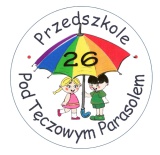 Projekt „Przedszkolaki podróżują przez Europę z interaktywną walizką kultury” został w pełni zrealizowany w naszym przedszkolu.  Uczestnicy projektu rozwinęli swoje kompetencje językowe, zawodowe i interpersonalne.Nauczyciele biorący udział w projekcie podnieśli  znacznie umiejętności językowe oraz kompetencje komunikacyjne w różnych sytuacjach i na różnych płaszczyznach , poznali nowe metody nauczania. Stworzyli  własne aplikacje, które wykorzystywane  podczas zajęć dydaktycznych. Poznali różne style nauczania, mieli  możliwość pracować z programem CIA, nauczyli się jak tworzyć awatar w programie KIDS ZONE. Nauczyciele podnieśli kompetencje w zakresie swobodnego komunikowania się w języku angielskim. Zwiększyli swoje umiejętności w zakresie uczenia i samodoskonalenia się, dzięki czemu podnieśli jakość pracy na rzecz naszych wychowanków. Przyczyniło się to do podniesienia poziomu nauczania oraz uatrakcyjnienia oferty edukacyjnej naszego przedszkola. Dzięki projektowi  i wiedzy jaka zdobyli podczas mobilności na temat działań dotyczących nauki języka angielskiego w Europie mogli je  przenieść  na grunt przedszkola i społeczności lokalnej. Podniesiona została jakość zarządzania pracą placówki i zasobami ludzkimi, wzrosły kompetencje zawodowe kadry nauczycielskiej. Dzięki projektowi uczestnicy nabrali pewności siebie i nabyli umiejętności autoprezentacji oraz prezentacji swoich osiągnięć. Zwiększona  została  również oferta edukacyjna przedszkola , w ramach dodatkowych zajęć, nauczyciele prowadzą  dla dzieci koła kulinarne, kulturowe , wykorzystują doświadczenia zdobyte podczas realizacji projektu.  Przeszkoleni językowo nauczyciele prowadzą dodatkowe, nieodpłatne zajęcia  w języku angielskim, a nauka dzieci przebiega  bardziej efektywnie. Wzbogacona  została baza przedszkola o nowoczesne środki i materiały dydaktyczne - tablice przeznaczone do wystaw fotograficznych i promowania działań projektu dla środowiska; laptop, projektor i tablicę multimedialną do prezentacji multimedialnych dla nauczycieli, dzieci, rodziców i środowiska lokalnego; aparat fotograficzny i drukarkę do dokumentowania działań w ramach realizacji projektu, zajęć z dziećmi; materiały wykorzystywane podczas zajęć i organizacji  i wystaw. Wprowadziłyśmy działania pozwalające wyrównać szanse edukacyjne wychowanków: zrealizowana została ścieżka dydaktyczna po Europie, która zapoznała dzieci z kulturą, zwyczajami, zabytkami i j. obcym oraz pozwoliła na wykształcenie poczucia tolerancji i akceptacji na inne kultury, rozszerzyłyśmy ofertę edukacyjną przedszkola o zajęcia dodatkowe rozwijające zainteresowania dzieci w dziedzinach: językowych, plastycznych i tanecznych z wykorzystaniem elementów j.angielskiego i kultur krajów UE. Promowałyśmy realizację projektu w środowisku lokalnym poprzez wystawy, quizy, realizowane projekty oraz spotkania z dziećmi, rodzicami, nauczycielami i dyrektorami zaprzyjaźnionych przedszkoli. Naszym zdaniem  można stwierdzić, że cele i założenia projektu zostały osiągnięte w 100%.Opracowała: mgr Aurelia Lewczuk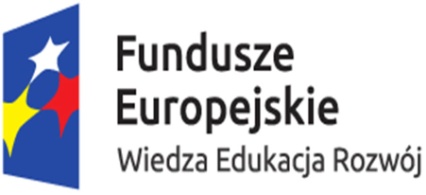 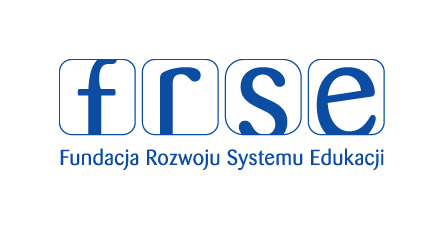 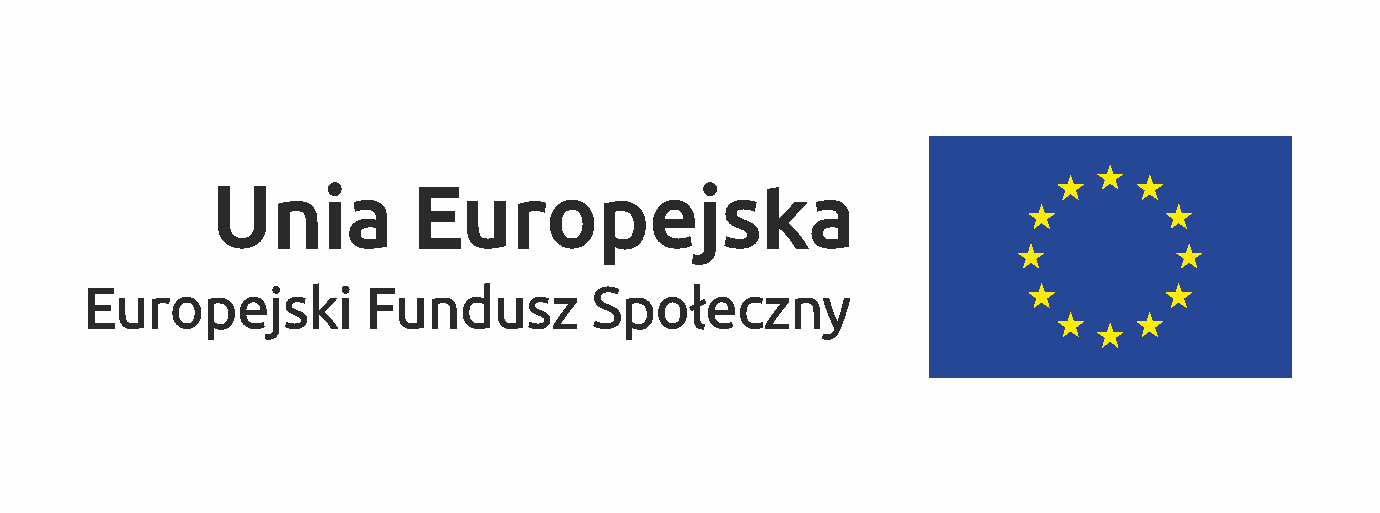 